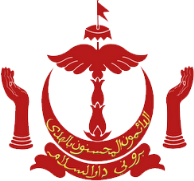 BORANG PENGESAHAN HUTANG PIUTANGBAGI PERMOHONAN BERSARA AWAL/MENAMATKAN PERKHIDMATANSila tanda ( ̷ ) bagi yang berkenaanBersara AwalMenamatkan PerkhidmatanMAKLUMAT PERIBADIMAKLUMAT PERIBADINama Penuh:Nama Penuh:No Kad Pengenalan Pintar:Warna:Jawatan:Jawatan:Kementerian/Jabatan:Kementerian/Jabatan:Tarikh *Bersara Awal/Menamatkan:Tarikh *Bersara Awal/Menamatkan:Alamat Tempat Tinggal:Alamat Tempat Tinggal:JABATAN PERKHIDMATAN AWAM – Unit Pengurusan Latihan Dalam Perkhidmatan, Bahagian Keanggotaan dan Pentadbiran LatihanE-mel Pegawai Fokal: info.ldp@psd.gov.bnJABATAN PERKHIDMATAN AWAM – Unit Pengurusan Latihan Dalam Perkhidmatan, Bahagian Keanggotaan dan Pentadbiran LatihanE-mel Pegawai Fokal: info.ldp@psd.gov.bnDengan ini disahkan pegawai ini tidak pernah mengikuti Latihan Dalam PerkhidmatanPegawai ini pernah mengikuti Latihan Dalam Perkhidmatan dan disahkan *masih/tidak  terikatjanji           dengan Kerajaan.     (berakhir pada …..../……/20……),             Jika masih mempunyai lebihan ikatjanji,  sila nyatakan:…………tahun  ……… bulan; dan Anggaran jumlah yang perlu dibayar :  $.................................................................Dengan ini disahkan pegawai ini tidak pernah mengikuti Latihan Dalam PerkhidmatanPegawai ini pernah mengikuti Latihan Dalam Perkhidmatan dan disahkan *masih/tidak  terikatjanji           dengan Kerajaan.     (berakhir pada …..../……/20……),             Jika masih mempunyai lebihan ikatjanji,  sila nyatakan:…………tahun  ……… bulan; dan Anggaran jumlah yang perlu dibayar :  $.................................................................……………………………………………(Tandatangan)bp. Ketua Jabatan Nama Pegawai: ……………….……………………………………..Jawatan: ………………………………………………………………….…………………………………………………………(Cop Jabatan)Tarikh: …………………………………